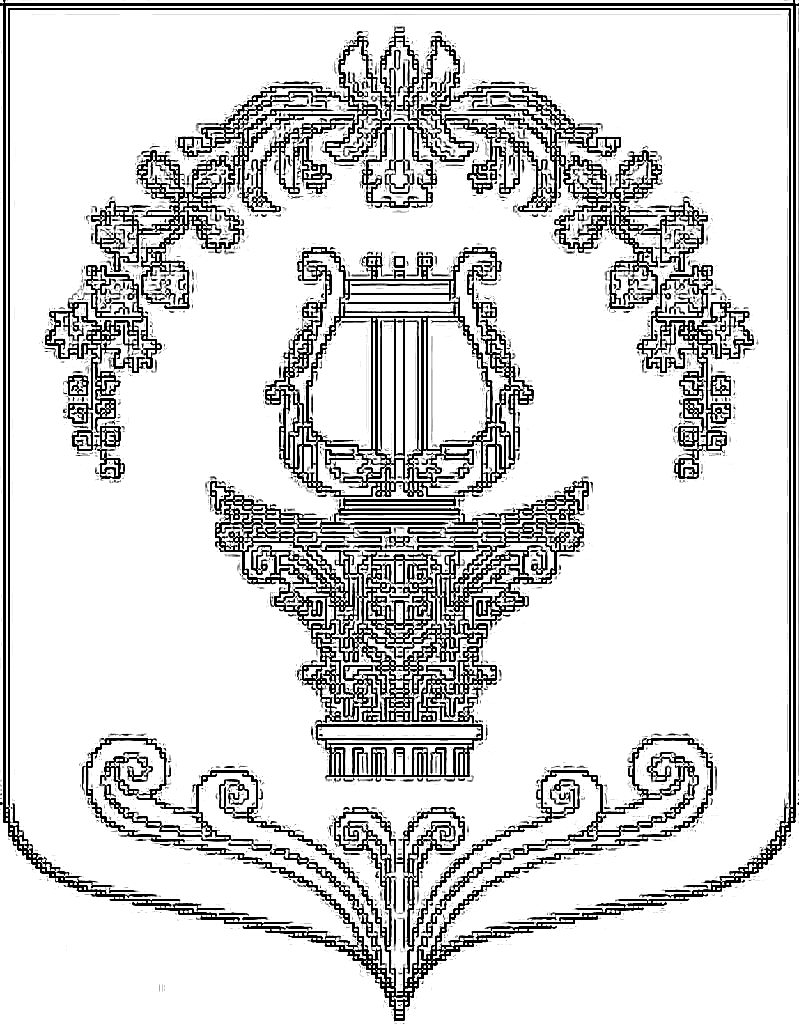 Администрация Таицкого городского поселения Гатчинского муниципального района Ленинградской области в соответствии со ст.39.18 Земельного кодекса РФ информирует о предполагаемом предоставлении в собственность следующего земельного участка, расположенного по адресу: Российская Федерация, Ленинградская область, Гатчинский муниципальный район, Таицкое городское поселение, г.п. Тайцы, ул. Капитана Желтова, з/у 31г.Площадь земельного участка в соответствии со схемой расположения земельного участка, утвержденной постановлением администрации муниципального образования Таицкое городское поселение Гатчинского муниципального района Ленинградской области от 23.10.2020 № 488 «Об утверждении схемы расположения земельного участка на кадастровом плане территории кадастрового квартала 47:23:1302003 равна 1309 кв.м.Граница земельного участка не установлена в соответствии с требованиями земельного законодательства и подлежит уточнению при межевании.Категория земель: земли населенных пунктов.Вид разрешенного использования: индивидуальные жилые дома не выше 2-х этажей.Ограничения (обременения) в использовании: зона регулирования застройки, площадью 1309 кв.м.; зона санитарной охраны источников водоснабжения 3 пояса, площадью 1309 кв.м.Утвержденный проект межевания территории отсутствует. Граждане Российской Федерации вправе подать заявление о намерении участвовать в аукционе по продаже земельного участка в течение 30 дней с момента опубликования настоящего информационного сообщения. К заявлению необходимо приложить копию документа, удостоверяющего личность.Заявления принимаются:-в бумажном виде в будние дни с 9 до 17 часов (с 13.00-14.00 часов – перерыв) по адресу: Ленинградской области по адресу: Ленинградская обл., Гатчинский район, Таицкое городское поселение, дер. Большие Тайцы, ул. Санаторская, д.24, каб.№2;-направляются по адресу 188340, Ленинградская обл., Гатчинский район, Таицкое городское поселение, дер. Большие Тайцы, ул. Санаторская, д.24 ценным письмом с описью вложения;-направляются в виде электронного документа или электронного образа такого документа, заверенного усиленной квалифицированной электронной подписью, на адрес электронной почты taici@taici.ru. Заявления в виде электронного документа представляются в виде файлов в формате *.doc, *.docx, *.rtf. Заявления, предоставляемые в форме электронного образа документа, а также прилагаемые к заявлению документы, в том числе доверенности, направляются в виде файлов в формате *.pdf. В заявлении в обязательном порядке указываются фамилия, имя, отчество, дата рождения заявителя, все реквизиты документа удостоверяющего личность, адрес места жительства заявителя, адрес электронной почты. К заявлению прикладывается копия документа, удостоверяющего личность заявителя.Заявки принимаются:с 09 часов 00 минут 30 октября 2020 года по 17 часов 00 минут 30 ноября 2020 года.Ознакомиться со схемой расположения земельного участка, в соответствии с которой предстоит образовать земельный участок можно во вторник по адресу: Ленинградская обл., Гатчинский район, Таицкое городское поселение, дер. Большие Тайцы, ул. Санаторская, д.24, каб.№2  с 10-00 до 17-00, перерыв с 13-00 до 14-00. Справки по телефону: 8-81371-52-176.